Regulation 5.1(1) – Enrolment is hereby amended as follows:DefinitionsAt the fourth dot point listed under the definition of Student, insert the words ‘except where intermitted in accordance with Regulation 2.1(1) – The Council’ to the end of the sentence.THE COMMON SEAL of DEAKIN UNIVERSITY	)was hereto affixed on the 28 day of March 2019	)by direction of the Vice-President in the presence of:)Kean SelwayVice-President and Chief Operating OfficerSeal No: 	Made – 10/04/08Amendment No. (1) - 11/08/11Amendment No. (2) – 06/06/13Amendment No. (3) – 03/12/15Amendment No (4) – 22/03/19Deakin UniversityRegulation 5.1(1) – EnrolmentAmendment No. (4)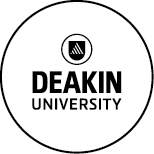 